City of Great Falls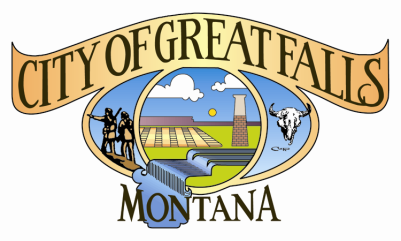 2014/2015 Community DevelopmentBlock Grant (CDBG) ApplicationProject Title:Total amount of CDBG funds requested: $Name of Agency:	Address: 	Phone:	Project Address:	Contact Person:	Title:		Phone:	E-mail address:	Project Manager:Phone:		Email:DUNS#:		SAM#:  	It is important to note that attendance at the application workshop is mandatory to be eligible to apply for CDBG grant funds. If an organization seeking grant funds does not have representation at the application workshop, the grant application will not be accepted.When completing this application form, please include any information that will give a clear, concise, complete, and accurate representation of your project and your agency.  Please limit the total application (responses to pages 1-8 of this application) to a maximum of fourteen (14) pages.  This form can be adjusted if more space is required in certain sections, however, the total length of the application, excluding attachments, should not exceed 14 pages.  If you think support letters or other non-required documents are necessary, please include them as attachments. ► Note: Your project may not compete well enough to be funded if you do not provide all information requested in this application.Project Title and Brief Description	Requested Amount									$CDBG National Objective and Eligibility	What National Objective will this project meet?  Please check only one.Low/Moderate Income (LMI)Complete Section A of applicationSlot Slums/BlightComplete Section B of applicationWhich one of the CDBG national objectives listed (See Appendix 4) is most pertinent to the proposed project? Explain how the project will address that national objective.  Describe what long-term benefit to the community your project will have.Project TypeHousingEconomic DevelopmentPublic Facilities/InfrastructurePublic (Human) ServiceThere are many categories of activity types that are eligible to be assisted using CDBG funds. Which one of the examples of CDBG eligible activities listed (See Appendix 5) most appropriately describes the basic eligibility of the proposed project? If some activity similar to the proposed project is not listed on Appendix 5, please call the City CDBG program at 455-8407 to discuss the eligibility of the project. Project BenefitSection AActivities Benefiting Low/Moderate Income Persons:For Further Clarification See Supplemental #11.	Considering information provided above regarding documenting benefit to Low/Moderate Income (LMI) households and persons, select the one type of Low/Moderate Income benefit described above that best fits your project and explain why the proposed project will meet that benefit by answering section a, b, c, or d below that applies to that type of benefit. 	a)	If the project provides a LMI Limited Clientele benefit, select the category of Low/Moderate Income benefit that best fits your project and explain why the proposed project will meet that benefit. How many individuals will benefit from this project? What percentages of the benefiting individuals are expected to belong to households having extremely low, low, or moderate incomes? How will this project directly benefit low and moderate income persons?	b)	If the project is an LMI Area benefit project, which census tracts are included in the activity service area? Do the census tracts have 51% LMI households or was an income survey completed to show the service area has at least 51% LMI? 	c)	If the project involves LMI Housing benefits, how many anticipated households will benefit from this project? What percentages of the benefiting households are expected to have extremely low, low, or moderate incomes?  How will this project directly benefit low and moderate income families?  d)	If the project is intended to create a Low/Moderate Jobs benefit, how many jobs will be created employing LMI individuals?2.	If this project is funded, data and records will be required documenting that the majority of the households or individuals benefiting from the project have low/moderate incomes according to HUD’s guidelines.  Explain the type of data that will be collected to show quantifiable, measurable outcomes and the method by which the data will be compiled. Note: The data will need to track how many individuals are served and demographic information for those served. If you are doing a Low/Moderate Area benefit project census data will provide this information.Section BPrevention/Elimination of Spot Slums or BlightFor Further Clarification See Supplemental #1Considering information provided previously regarding the national CDBG objective addressing the prevention or elimination of slums or blight, please provide a narrative to explain the following ranking issues: 1.	Which type of spot slums or blight prevention/elimination will result from the proposed project? Describe the current slum and/or blight issues of the property.What is the proposed condition of the property after the project is complete?For purposes of reporting quantifiable, measurable outcomes to HUD, documenting benefit to LMI persons as described in Section B above that derives from Slums or Blight projects is of value to the City CDBG program. Please explain whether the proposed project will provide a benefit to lower income families or presumed benefit groups such as seniors.  How many individuals will benefit from the slums or blight elimination project?Project Need NarrativeDescribe in detail the community need that your project will address.  How did you identify and measure this need?  Why have you chosen to address this particular need?  How does the need justify the cost? Why does your agency require CDBG funding to address this need? Are there any other resources available to help address the need? If the proposed activity is a public service project, explain the need for a new service or the expansion of a previously funded service.Describe the process that was used to develop a strategy for meeting the identified need. Describe the strategy and explain how the project meets the need. Were potential beneficiaries and other agencies involved in the process? Were other strategies considered? Why do you believe the strategy chosen will be effective?  How will you measure your project’s effects? Does cost/benefit analysis indicate that the project is the best use of public funds?Which of the Great Falls 2010-2015 Consolidated Plan priorities listed by HUD matrix code (see Appendix 2) and/or City Commission goals (See Appendix 3) does this project address and how?  Detailed Project Description  Provide a narrative which details information regarding the proposed CDBG activity including project location, work to be performed, activities to be undertaken and/or services to be rendered.  Describe the planned approach for completing the activity. Provide a timeline for the proposed activity given a funding date of August 1, 2014. List the dates projected when project milestones will be achieved. Describe the specific goal and the anticipated outcome of the project. Explain the type of data that will be collected to show quantifiable, measurable outcomes and the method by which the data will be compiled. Data required for the project completion report will include: amount of money leveraged from other sources, number of persons or households assisted, income levels of those assisted broken out by 30% Area Median Income (), 50% , and 80%  levels, as well as, race, ethnicity, disability, and single head of household (female or male) information.Project Budget (minimum grant request is $5,000.00)The project budget should include a line item expense and include a revenue budget for the proposed project. Major expense categories are also to be included in the budget. Leveraging and/or matching are strongly encouraged but not required. Describe your financial commitment to the project. Budget should clearly identify major sources of revenue including any match or leveraging of non-CDBG funds, and any in-kind support. If include leveraging or match provide evidence of firm funding commitments (e.g. letters of grant awards, loan commitments, volunteer commitments, organization budget, etc.). Major expense categories are also to be included in the budget.  Please include the source and amount of leveraging and/or match that will occur in this project. PROPOSED PROJECT BUDGET* & JUSTIFICATION NARRATIVE	* Another budget form may be substituted for this very simple form.A budget justification narrative that thoroughly explains the rationale or basis for all proposed line item budget costs for the proposed project must accompany the budget. The narrative should explain:a)	line item  costs for the CDBG funds requested;b)	matching funds (or staff in-kind or citizen volunteer services in lieu of cash match, to be supplied by applicant);c)	other sources and amounts of local, state, federal, or private funds to be involved.Prior CDBG Grants Received Specify year, project and amount.Note: Applicant must demonstrate that 75% of any prior year’s CDBG funds will be expended by March 31, 2014.Capacity & SustainabilityA.	Applications will be ranked on the applicant’s demonstrated ability to complete the proposed project. Describe the capacity of your agency to undertake the proposed project.  Does the agency have prior experience in completing similar efforts?  Has the agency demonstrated previous success in administering CDBG grants? Describe personnel involved who possess qualifications that are especially suited to this project. Timely completion of CDBG projects is important. Will the agency be immediately ready to proceed with the project when grant funds are awarded? B.	The CDBG contract signed by the successful applicant stipulates that for five years from the date of issuance of the final payment, the applicant will continue to deliver services to the types of beneficiaries that made it eligible to receive CDBG grant funds. Applications will be ranked on the applicant’s ability to demonstrate sustainability of the CDBG supported project or activities. Provide information to document the length of time your agency has been in operation, the date of incorporation, and the purpose and mission of the agency.  Describe the type of service the agency provides, including the number and characteristics of clients (i.e. low income, minority, elderly, disabled, youth, etc.) served annually over the past two fiscal years. Explain the agency’s plan for most effectively maintaining the CDBG funded program, facility, housing, etc.C.	Is there a continuing need for the product or services you propose for CDBG funding?  If so, what mechanism will exist to meet the need after CDBG funds are exhausted?Special Considerations ChecklistCheck all that apply from the list below.  If the answer to any question is “yes,” please describe how the issue will be addressed.  Will this project involve:   Yes    No	     small bid procurement process?  For projects involving procurement of goods or services costing less than $50,000, the applicant will follow the small bid procurement process. While project estimates need to be obtained to prepare a reasonable project budget, bids obtained for grant application purposes will need to be certified by the bidder as being valid following the award of the CDBG grant. Three current bids (as distinguished from estimates) will be required for the project activity to proceed after grant contract signing.   Yes    No 	moving individuals or businesses?  Displacement or relocation of individuals or businesses requires a plan to mitigate those impacts.   Yes    No 	 a faith-based initiative?  CDBG funds may be used to support eligible activities undertaken by faith-based organizations provided that this support does not extend to inherently religious activities such as worship, religious instruction or proselytizing.  Applicants that engage in such activities must demonstrate how eligible activities will be separate in time or location from inherently religious activities.Construction Project Checklist - (Complete only if project involves construction) Check all that apply from the list below.  If the answer to any question is “yes,” the applicant must describe the situation and how the issue will be addressed. Applicants should identify sources of information including studies, plans, documents or the persons, organizations or agencies contacted that were consulted to assess potential impact and how it will be addressed.  Will this project involve:   Yes    No	a change in the use of the building?  A zone change may be required.    Yes    No	 non-residential buildings? Commercial building alterations require plans and written specifications signed and stamped by a certified architect or engineer.  ►Submittal of an 8 ½” x 11” floor plan of your construction project drawn to scale is required with this application.   Yes    No	 a housing project? Housing projects require clear, concise, accurate work specifications written by a construction professional.  ►Submittal of an 8 ½” x 11” floor plan or site plan of your construction project drawn to scale is required with this application   Yes    No	 historic preservation? Any changes made to a structure built prior to 1965 require review and compliance with historic preservation rules.    Yes    No	 asbestos? HUD abatement and disposal requirements apply to rehabilitation, repair or improvements that involve asbestos.  Contractors certified to work with asbestos are required. A preliminary asbestos inspection is advisable so any necessary mitigation cost can be included in the project budget.    Yes    No	lead-based paint? HUD lead-based paint requirements apply to purchase, rehabilitation, repair, or improvements to housing structures built prior to 1978.  Contractors certified to work with lead-based paint are required. A preliminary lead based paint inspection may be advisable so any necessary mitigation cost can be included in the project budget.    Yes    No	plumbing, electrical, or mechanical work? Licensed contractors are required to complete these classifications of work.    Yes    No	contractors and subcontractors? A Safety Inspection Certificate is required for this work.    Yes    No	a construction budget over $2,000? The Davis-Bacon Act and affiliate Acts will apply. A copy of applicable wage rates are available from the Planning and Community Development Office so accurate wage estimates can be included in the proposed project budget.   Yes    No	a construction budget over $50,000? A formal bidding process will be required.    Yes    No	contingencies? Are there any contingencies or conditions to be met prior to implementation of the project, including requirements for City and State permits? Application Instructions and AttachmentsAPPLICATION FORMATPlease submit the original and 20 copies, 2-sided for a total of 21 sets, of the CDBG project application.  ►Please use a paper clip to bind each copy of the application with a copy of the financial statement.  Do not staple application or financial statement or submit your application in folders or binders. AGENCY FINANCIAL REPORTSPlease provide, as an attachment, an original and 20 copies, 2-sided, of: (1) your agency's balance sheet as of December 31, 2013, (2) your agency's profit and loss statement for the 12 months ended December 31, 2013 [if your agency operates on a fiscal year rather than a calendar year, then for its most recent fiscal year], and (3) if your agency operates on a fiscal year rather than a calendar year and your last complete fiscal year ended on or before September 30, 2013, then submit a profit and loss statement for your current fiscal year  through and including December 31, 2013. Please paper clip these financial statements to each one of the 20 copies and original.Additionally, provide one copy of the most recent audit report for your agency, if your agency routinely has its financial statements audited, and one copy of the last IRS form 990 your agency filed. Paper clip these documents to the original. NON-PROFITS, PUBLIC SERVICE AGENCIESProvide one copy of Articles of Incorporation, tax exemption document(s), by-laws, list of Board of Directors, and any other pertinent information regarding your agency or facility. Again, please paper clip these documents to the original.APPLICATION DEADLINEAll complete applications for 2013/2014 CDBG funding must be submitted to the City of Great Falls Planning and Community Development Department, Civic Center, Room 112, no later than 5:00 p.m. on Friday, January 24, 2014.  Mailed applications must arrive before the deadline and must be sent to .  Only those applications that arrive before the deadline will be considered for funding.  RemindersIt is important to note that attendance at the application workshop which will be held on December 5, 2013, is mandatory to be eligible to apply for CDBG grant funds. If an organization seeking grant funds does not have representation at the application workshop, the grant application will not be accepted.Preliminary review of application materials by staff will be available through Friday, January 10, 2014, at the Planning and Community Development Department, Room 112 in the Civic Center. Staff is available to meet with prospective applicants and to answer questions regarding the CDBG program, project eligibility, or the application process from 8:30 a.m. to , Monday-Friday, or call Jolene Wetterau at 455-8407, or e-mail: jwetterau@greatfallsmt.net.The savvy applicant will take advantage of this opportunity to have staff review the application and make suggestions for improvements that could be made to help increase the applicant’s success in receiving a higher ranking score for the proposed activity.Planning documents including the Great Falls HUD Consolidated Plan, the Great Falls Growth Policy, and CDBG regulations are available at the Planning and Community Development Department, in the Civic Center, Room 112.  The application is available on the City’s website at http://www.greatfallsmt.net/planning/cdbg-home-applications-forms. The Consolidated Plan is available at http://www.greatfallsmt.net/planning/consolidated-plan-annual-action-plan and the Growth Policy is available at http://www.greatfallsmt.net/planning/growth-policy-update-processUpon award of a CDBG grant, the organization will sign an agreement with the City and will then become a sub-grantee.  Sub-grantees are required to abide by all local, state, and federal regulations imposed on the Grantee.  The CDBG program is a reimbursable program.  Supplemental #1Benefit to Low/Moderate Income (LMI) Households or PersonsThis national CDBG objective is generally considered the most important CDBG objective because of the requirement that 70% of all CDBG funds be allocated to activities meeting this objective.  Documenting benefit to Low/Moderate Income (LMI) persons includes a consideration of several types of benefits with the selection of the appropriate benefit type and corresponding data collection responsibilities:	 ► Low/Moderate Area benefit requires a determination of the general boundaries of the service area of the grant activity (e.g. city-wide, a particular neighborhood) with accompanying data showing that area boundary census tracts contain 51% or higher LMI households, or that an income survey has been completed demonstrating that 51% of the households are LMI. 	► Low/Moderate Income Limited Clientele benefit includes four categories of benefit activities. The first category is a presumed benefit grant activity. Abused children, battered spouses, the elderly, severely disabled persons (including  compliance), the homeless, illiterate adults, persons living with aids and migrant workers are presumed to be 51% LMI by HUD. The second category is an activity classified by household size and income level. (See page 10 of the application for Section 8 income levels.) Documentation must be collected to show that at least 51% of the grant beneficiaries are members of a LMI household. The third category is an activity with LMI income restrictions where the only persons served by the grant are those having LMI incomes. Documentation must be collected and retained to verify the beneficiaries are LMI. The fourth category is an activity where due to its nature and locality it can be reasonably be concluded that LMI clientele are served (e.g. a day care center that serves public housing residents). Documentation is required to support the fact that the beneficiaries are predominantly LMI.  	► Low/Moderate Housing benefit includes acquisition, new construction or rehabilitation of permanent single family or multi-family housing.  Documentation must be collected to show that at least 51% of the grant beneficiaries are members of a LMI household. The beneficiary of a single family residence activity must be a LMI household.	►  Low/Moderate Jobs benefit includes an economic development activity which creates or retains jobs: either located in an LMI neighborhood and serving LMI residents, or involving facilities that are designed primarily for the use of LMI persons, or involving the employment of persons who are primarily from LMI households.  Documentation is required to support the fact that the beneficiaries and/or the locations are predominantly LMI.Addressing Slums or BlightSpot Slums or Blight activities are carried on individual properties. There are five categories of projects that are eligible for CDBG spot Slums or Blight activity funding: 1) acquisition of property for ultimate use that will meet a CDBG national objective, 2) clearance of property to eliminate blight, 3) relocation expenses, 4) historic preservation, and 5) rehabilitation of buildings, but only to the extent necessary to eliminate specific conditions detrimental to public health and safety.  APPENDIX 1Application ChecklistEffective 12/2012APPENDIX 2City of Great Falls 2010-2015 Consolidated Plan PrioritiesThe following priorities are listed in order of description and HUD matrix codes. All priorities were established based on high needs and none are higher than another.Provide public facility and infrastructure assistance including American with Disabilities Act (ADA) handicap accessibility and energy efficiency improvements to provide a suitable living environment  (03)Provide assistance for transitional housing with supportive services benefiting homeless or special needs persons  (03 A-D)03A Seniors 03B Handicapped 03C Homeless 03D Youth Provide support to public service agencies operating programs that benefit low  income persons  (05)Provide direct first-time homebuyer assistance for low to moderate income families (13)Provide construction and rehabilitation assistance for very low to moderate income homeowners and landlords with very low to moderate income renters to upgrade the city housing stock to provide and sustain safe, affordable housing  (12- new construction or 14- rehabilitation)Provide decent affordable housing opportunities for very low and low income renters, particularly the elderly and/or disabled  (12- new construction or 14- rehabilitation)Provide funding to projects which will create decent paying jobs with benefits for persons from low to moderate income households  (18)APPENDIX 3CITY OF GREAT FALLS CITY COMMISSION GOALSA five-year strategic plan has been developed which coordinates the needs of the community and available resources to meet the following basic goals set forth in the statutes of the grant programs:*	provide decent housing*	provide a suitable living environment*	expand economic opportunity principally for low and moderate-income peopleGoals developed in coordination with the city commission and the Planning and Community Development Department:  	*	provide a diverse supply of safe and affordable housing*	reduce the number of people who are homeless or at risk of becoming homeless*	improve the infrastructure in low-income areas*	remove or prevent slum and blight*	strengthen and diversify our economy to provide job opportunities for low to moderate-income people*	develop a visually appealing and culturally rich community*	strengthen and develop new partnerships between local government and local community service agencies to make better use of public resources in providing servicesAPPENDIX 4NATIONAL OBJECTIVESFOR THE COMMUNITY DEVELOPMENT BLOCK GRANT PROGRAMUnder the Federal Housing and Community Development Act, the primary objective of the CDBG Program is “the development of viable urban communities by providing decent housing and a suitable living environment and expanding economic opportunities, principally for persons of low and moderate income.”CDBG funds are intended for the support of community development activities that are directed toward specific national objectives. The national objectives for the CDBG program follow.The elimination of slums and blight and the prevention of blighting influences and the      deterioration of property and neighborhood and community facilities of importance to the welfare of the community, principally persons of low and moderate income.The elimination of conditions that are detrimental to health, safety, and public welfare, through code enforcement, demolition, interim rehabilitation assistance, and related activities.The conservation and expansion of the Nation's housing stock in order to provide a decent home and a suitable living environment for all persons, but principally those of low and moderate income.The expansion and improvement of the quantity and quality of community services, principally for persons of low and moderate income, which are essential for sound community development and for the development of viable urban communities.A more rational utilization of land and other natural resources, and the better arrangement of residential, commercial, industrial, recreational, and other needed activity centers.The reduction of the isolation of income groups within communities and geographical areas and the promotion of an increase in the diversity and vitality of neighborhoods through the spatial deconcentration of housing opportunities for persons of lower income and the revitalization of deteriorating or deteriorated neighborhoods.The restoration and preservation of properties of special value for historic, architectural, or aesthetic reasons.The alleviation of physical and economic distress through the stimulation of private investment and community revitalization in areas with population out migration or a stagnating or declining tax base.The conservation of the Nation's scarce energy resources, improvement of energy efficiency, and the provision of alternative and renewable energy sources of supply.APPENDIX 5Examples of Eligible Activities:Housing Activities	Assist in home purchases for low- and moderate-income (LMI) persons	Acquire land for affordable housing development	Site preparation for LMI housing development	Assist LMI homeowners in repair, rehabilitation, or re-construction of owner-occupied housing	Evaluate and reduce lead-based paint hazardsEconomic Development Activities	Create revolving loan fund for businesses to foster LMI job creation	Correct code violations for a privately-owned commercial buildingPublic Services Activities	Develop employment and training programs 	Arrange for child care for LMI households	Furnish health services for those who cannot afford care	Provide substance abuse services	Support energy conservation	Purchase equipment directly related to service delivery for LMI clientele	Fund structured recreational servicesInfrastructure & Public Facilities Activities	Construct infrastructure (street improvements, sewer)	Construct or rehabilitate neighborhood facilities (e.g., recreational facilities, parks, playgrounds, community and senior centers)	Design and construct housing facilities for people with special needs, such as nursing homes, homeless shelters, and group homes for people with disabilities	Make accessibility improvements to public facilities in order to meet the Americans with Disabilities Act (ADA) standards	Preserve or restore properties of historic significanceNOTE:  The examples given do not represent an all-inclusive list of the possible eligible activities.Examples of Ineligible Activities:	Provide services outside of the City of Great Falls	Purchase equipment, furnishings and other personal property that are not affixed to building structure		Fund operating and maintenance expenses	Acquisition, construction, or reconstruction of buildings for the general conduct of government	Political activities	Certain income payments	Construction of new housing by units of general local government	BUDGET for CDBG Project	Date:	BUDGET for CDBG Project	Date:	BUDGET for CDBG Project	Date:	BUDGET for CDBG Project	Date:	BUDGET for CDBG Project	Date:SOURCE:CDBG SOURCE:ApplicantSOURCE:OtherTOTALProfessional Services (architecture, engineering)ConstructionEquipment, materialsScholarshipsOther (Describe)TOTAL PROJECT$$$$YEARPROJECTAMOUNTComplete application - Pages 1 – 15 (20 copies plus original) front-to-back copiesProject Budget and Justification Narrative with evidence of funding commitments (20 copies plus original)If a construction project, plans and detailed work description (20 copies plus original)List of current Board members and key agency staff (1 copy) Current organization By-Laws & Articles of Incorporations (1 copy)Evidence of tax-exempt status (1 copy)Your agency’s balance sheet and profit and loss statements as described in Agency Financial Reports p. 9  above, (21 copies- 1paper clipped to each application), most recent audit  report if audits are routinely done (1 copy), and most recently filed IRS form 990 “Return of Organization Exempt from Income Tax” (1 copy). Extremely Low Income(30% of area median income and below)Low Income(Between 30% and  50% of area median income)Moderate Income(Between 50% and 80% of area median income)Non-Low to Moderate Income (Above 80% area median income)Number in HouseholdAnnual Income	Annual Income	Annual IncomeAnnual Income1$ 0- 12,500 $12,501- 20,800 $20,801- 33,250Above  $33,2502$ 0- 14,250 $14,251- 23,800 $23,801- 38,000Above  $38,0003$ 0- 16,050 $16,051- 26,750$26,750- 42,750Above  $42,7504$ 0- 17,800 $17,801-29,700 $29,700- 47,500Above  $47,5005$ 0- 19,250$19,251- 32,100$32,100- 51,300Above  $51,3006$ 0- 20,650$20,651- 34,500$34,500- 55,100Above  $55,1007$ 0- 22,100$22,101- 36,580$36,581- 58,900Above  $58,9008+$ 0- 23,500$23,501- 39,250$39,250- 62,700Above  $62,700